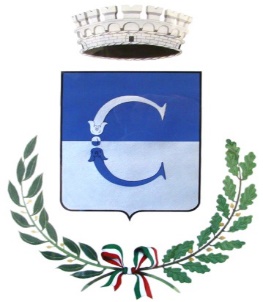 COMUNE DI COSTIGLIOLE SALUZZOProvincia di CuneoVia Vittorio Veneto n. 59 c.a.p. 12024                                                           tel.  0175.230121segreteria@comune.costigliolesaluzzo.cn.it                                                fax . 0175 239003comune.costigliolesaluzzo.cn@legalmail.itwww.comune.costigliolesaluzzo.cn.it